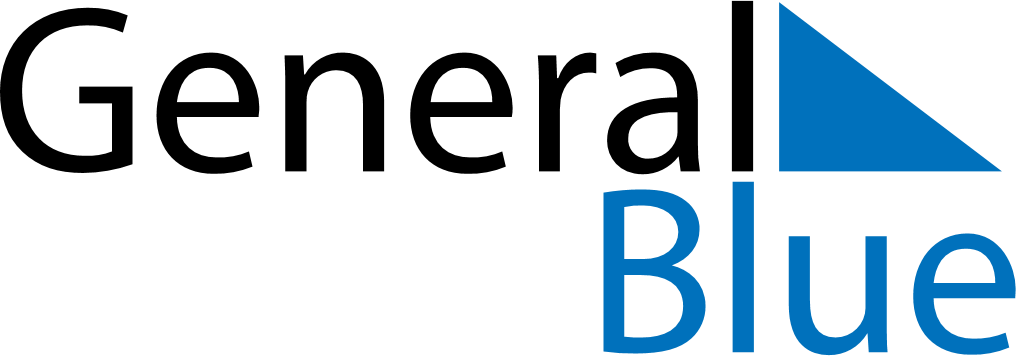 January 2020January 2020January 2020SingaporeSingaporeMONTUEWEDTHUFRISATSUN12345New Year’s Day67891011121314151617181920212223242526Chinese New YearChinese New Year2728293031Chinese New Year (substitute day)